SUBJECTIVE EVALUATIONName: ___________________________________________ Date: __/__/__Gender: _______ Height: _______ Weight: _______ Date of Birth: __/__/__Work Status: full duty __ light duty __ not working __Occupation: ______________________ Activity level: active/sedentary sitting/Standing  Driving General health: Physical ________________ Emotional _________________ Exercise habits __________________Have you fallen in the past year? Yes/no  How many times? ___Did you sustain and injury with a fall? Yes/no Please describe: ____________________________Under what circumstances did you fall: (i.e. location, activity) _____________________________What is your current complaint? _____________________________________________________Date of Onset: __/__/__ was it gradual or sudden? Has this happened before? When?How did this happen? ______________________________________________________________Have you recently experienced: Weight loss/gain__ Fatigue__ Dizziness__ Numbness/Tingling__Nausea/Vomiting__ Weakness__ Fever/Chills/Sweats__ Bowel/Bladder Issues__ Difficulty Sleeping __Current Pain: Intensity (0-10) ___ Constant/Intermittent. Sharp/Dull/Throbbing/Ache/Burn/Tingle/Numb (please circle)What makes your pain worse? ___________________________________________________________What makes your pain better? ___________________________________________________________Pain Diagram: please mark where you are having symptoms: pain, tingling, and/or numbness.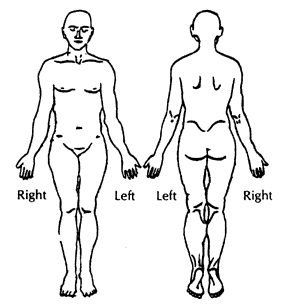 Have you had any of the following diagnostic studies for your current complaint? Describe findingsX-Ray________________________________________________________________________________MRI _________________________________________________________________________________CT Scan ______________________________________________________________________________Ultrasound Scan _______________________________________________________________________Myelogram ___________________________________________________________________________EMG _________________________________________________________________________________Other ________________________________________________________________________________MEDICAL HISTORYPlease list any surgeries or injuries you have had:Date __/__/__: ________________________________________________________________________________Date __/__/__: ________________________________________________________________________________Date __/__/__: _________________________________________________________________________________Date __/__/__: _________________________________________________________________________________Check any of the following conditions that you or anyone in your immediate family have ever been diagnosed with:Yourself							Family__ Asthma	__ Cancer	__ Diabetes		__ Asthma	__ Cancer	__ Diabetes__ Arthritis	__ Headaches	__ High Blood Pressure	__ Arthritis 	__ Headaches	__ High BP__ Heart Issue	__ Emphysema	__ HIV/AIDS		__ Heart Issue	__ Emphysema 	__ HIV/AIDS__ Thyroid	__ MS		__ Depression		__ Thyroid	__ MS		__ Depression__ Mental Illness	__ Hepatitis	__ TB			__ Mental Illness	__ Hepatitis	__ TB__ Stroke	__ Kidney	__ Anemia		__ Stroke	__ Kidney	__ Anemia__ Epilepsy	__ Incontinence				__ Epilepsy	__ IncontinenceMedications Please list all over the counter, supplements, and prescription medications you are currently taking:____________________________________________________________________________________________________________________________________________________________________________________________________________________________________________________________________________________How many caffeinated drinks do you have per day? ___ How many packs of cigarettes do you smoke per day? __Average daily alcohol consumption? ___ Drug use per week? ______ which products? ______________________ Patient Signature ______________________________________________________ Date ____________________P.T. Signature __________________________________________________________________________________Reviewed ___